Accessibility Tips for Your Digital ContentTextUse bold to emphasize key words. Do not use underlining to emphasize text (it is used for hyperlinks only).Avoid/minimize italics and ALL-CAPS text.Do not use colour as the only way to diﬀerentiate text.Colour ContrastCheck the colour contrast between the text and the background. Ensure the colour contrast is 4.5:1 for normal text and 3:1 for large text (14pt bolded or 18pt not bolded). Here is a link to an online colour checker:Colour Contrast Analyser by The Paciello GroupHyperlinksUse the name of the website or organization, not the whole URL:Toronto Public Library                https://www.torontopubliclibrary.ca/ 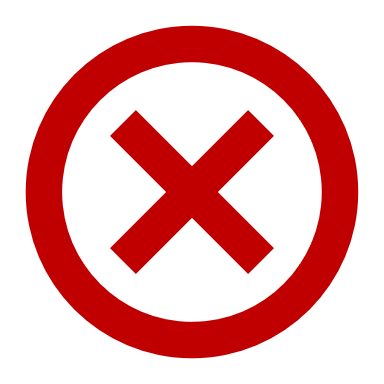 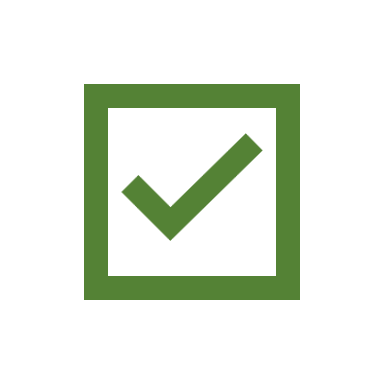 Text for each hyperlink should be unique.Hyperlinks must be visually distinct from other text (i.e., diﬀerent colour and underlined).ImagesAdd ALT text to images when the images are used to teach concepts or ideas (i.e., infographics). ALT text needs to be succinct. (i.e. less than 25 words/125 characters). Do not use phrases like “Image of…”, “Picture of…”, etc.ALT text should be left blank when images are decorative.Add a long description to complex images (i.e. infographics, charts, graphs).Do not use colour as the only way of conveying information (i.e.,. in a graph); supplement with line style, text/labels, patterns.Images need to be sharp when zooming in to 200%.VideosChoose videos that have closed captions and/or transcripts available.Accessibility ResourcesHow to Meet WCAG 2 (Quick Reference). Clear Print Accessibility Guidelines WebAIM WCAG Summary ChecklistVideo – Creating Accessible PowerPoint Presentations (Microsoft Series)Video - TablesVideos - Creating Accessible Word Documents (Microsoft Series)Video – Checking Colour Contrast